SKRIPSIHUBUNGAN PERSEPSI TENTANG ORTODONTIK DENGAN MINAT PERAWATAN ORTODONTIK SISWA MADRASAH ALIYAH NEGERI 1 PALEMBANG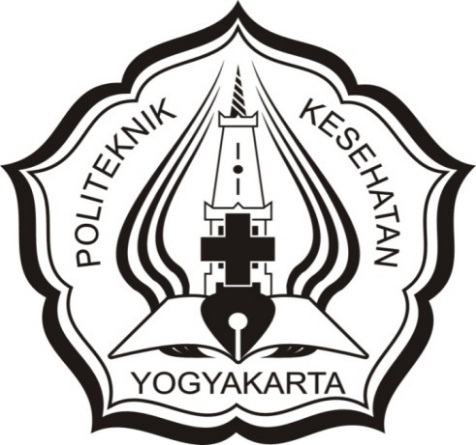 MANTARI RATI UTAMIP07125319035PRODI SARJANA TERAPAN TERAPI GIGIJURUSAN KEPERAWATAN GIGIPOLITEKNIK KESEHATAN KEMENTERIAN KESEHATAN YOGYAKARTATAHUN 2020SKRIPSIHUBUNGAN PERSEPSI TENTANG ORTODONTIK DENGAN MINAT PERAWATAN ORTODONTIK SISWA MADRASAH ALIYAH NEGERI 1 PALEMBANGDiajukan sebagai salah satu syarat untuk memperoleh gelar Sarjana Terapan Kesehatan MANTARI RATI UTAMIP07125319035PRODI SARJANA TERAPAN TERAPI GIGIJURUSAN KEPERAWATAN GIGIPOLITEKNIK KESEHATAN KEMENTERIAN KESEHATAN YOGYAKARTATAHUN 2020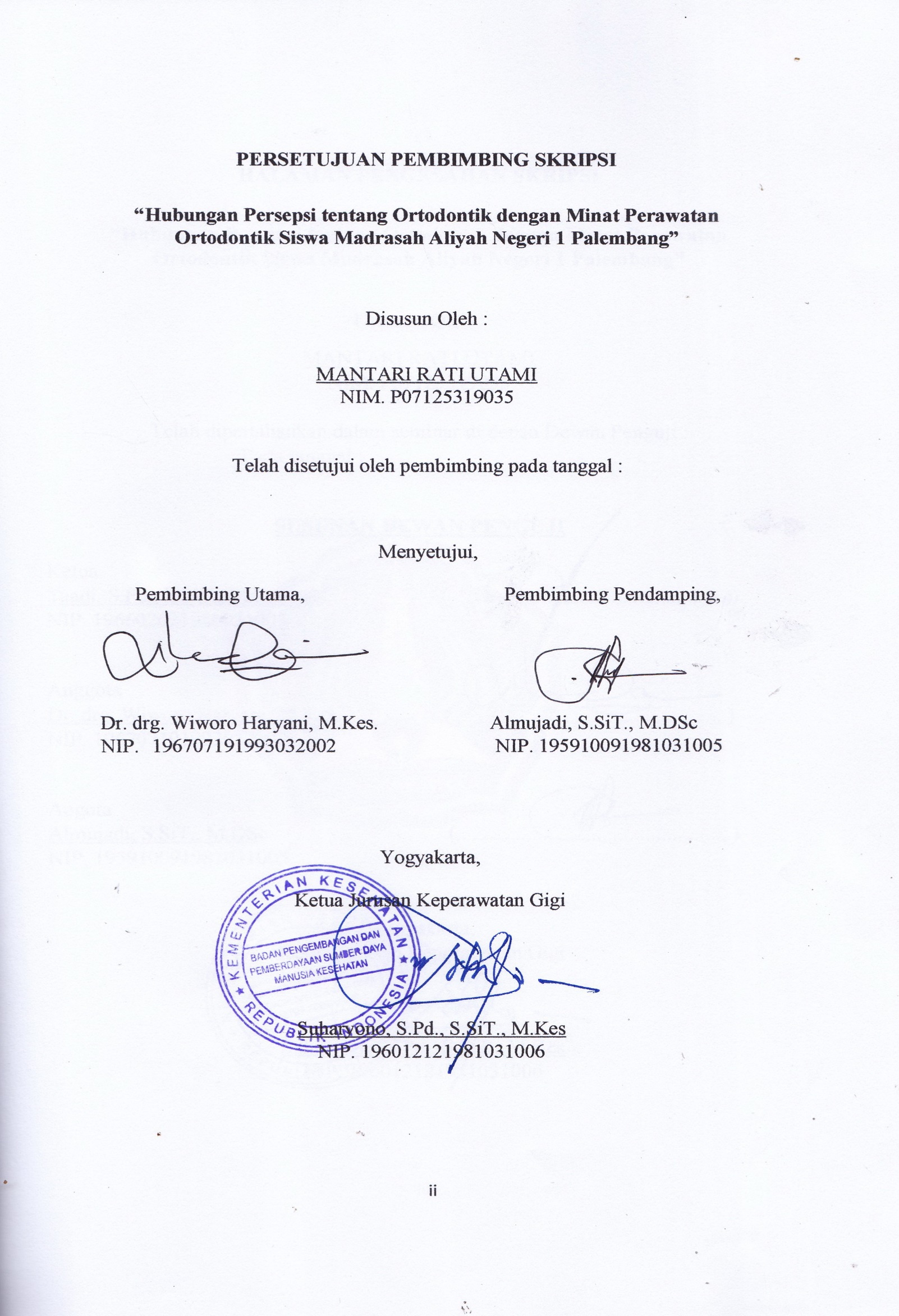 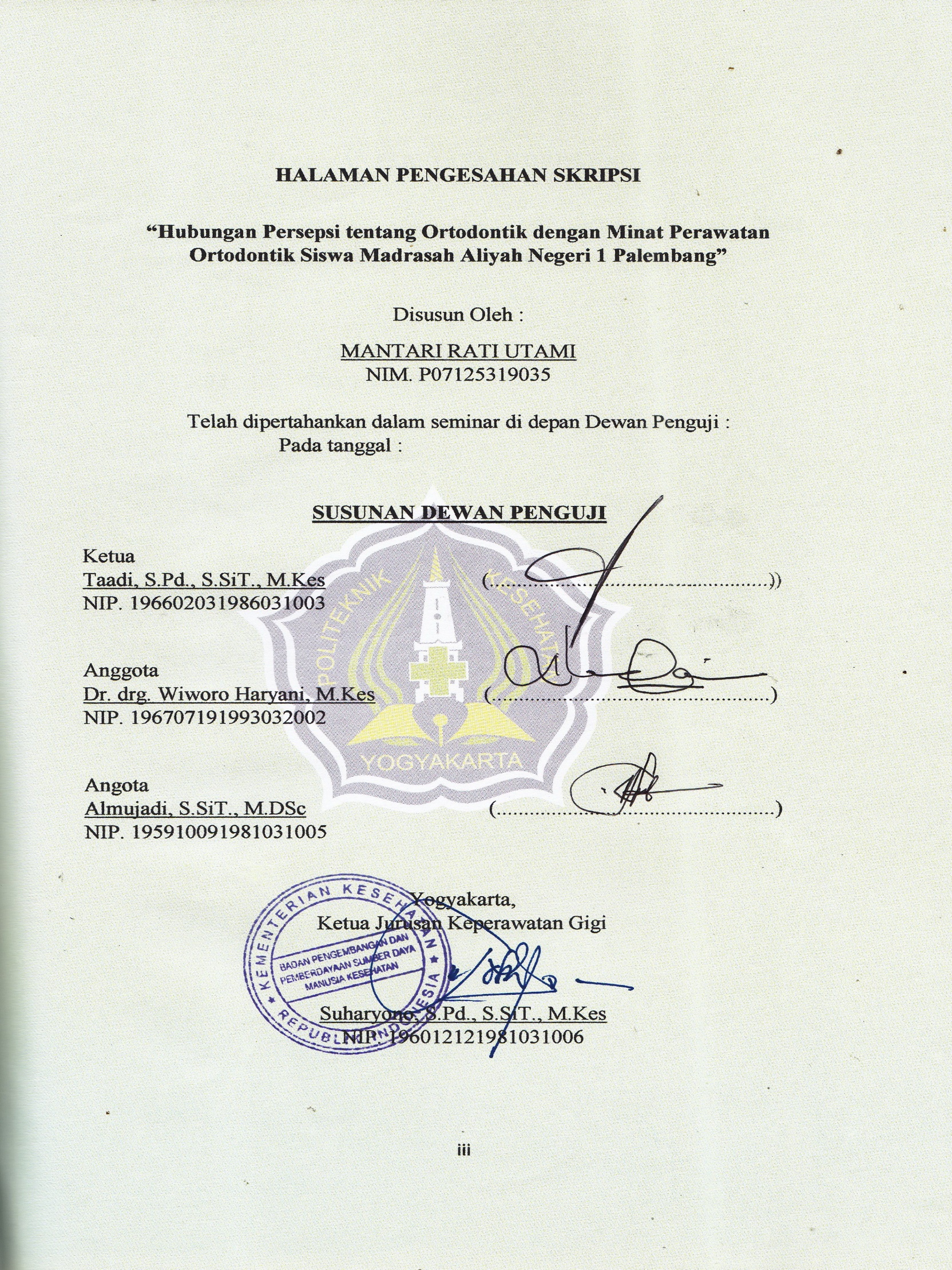 HALAMAN PERNYATAAN ORISINILITASSkripsi ini adalah hasil karya penulis sendiri, dan semua sumber yang dikutip maupun dirujuk telah penulis nyatakan dengan benar.Nama 		 : Mantari Rati UtamiNIM		 : P07125319035Tanda Tangan  : Tanggal	 :HALAMAN PERNYATAAN PERSETUJUAN PUBLIKASI SKRIPSIUNTUK KEPENTINGAN AKADEMISSebagai sivitas akademik Poltekkes Kemenkes Yogyakarta, saya yang bertanda tangan dibawah ini :Nama 			: Mantari Rati UtamiNIM			: P07125319035Program Studi		: Sarjana Terapan Terapi GigiJurusan		: Keperawatan GigiDemi pengembangan ilmu pengetahuan, menyetujui untuk memberikan kepada Poltekkes Kemenkes Yogyakarta Hak Bebas Royalti Noneksklusif (Non-eksklusif Royalty-Free Right) atas Skripsi saya yang berjudul : “Hubungan Persepsi Tentang Ortodontik dan Minat Terhadap Perawatan Ortodontik di Madrasah Aliyah Negeri 1 Palembang”Beserta perangkat yang ada (jika diperlukan). Dengan Hak Bebas Royalti Noneksklusif ini Poltekkes Kemenkes Yogyakarta berhak menyimpan, mengalihmedia/formatkan, mengelola dalam bentuk pangkalan data (database), merawat dan mempublikasikan tugas akhir saya selama tetap mencantumkan nama saya sebagai penulis/pencipta dan sebagai pemilik Hak Cipta.Demikian pernyataan ini saya buat dengan sebenarnya.Dibuat di	: YogyakartaPada tanggal	: Yang menyatakan(Mantari Rati Utami)KATA PENGANTARPuji syukur penulis panjatkan kepada Allah SWT, karena atas berkat dan Rahmat-Nya, saya dapat menyelesaikan skripsi ini. Penulisan skripsi ini dilakukan dalam rangka memenuhi salah satu syarat untuk mencapai gelar Sarjana Terapan Kesehatan pada Program Studi Sarjana Terapan Terapi Gigi Jurusan Keperawatan Gigi Poltekkes Kemenkes Yogyakarta. Skripsi ini terwujud atas bimbingan, pengarahan, dan bantuan dari berbagai pihak yang tidak bisa penulis sebutkan satu- persatu dan pada kesempatan ini penulis menyampaikan ucapan terimakasih kepada:Joko Susilo, S.KM., M.Kes selaku Direktur Politeknik Kesehatan Kementerian Kesehatan Yogyakarta yang telah memberikan kesempatan pada penulis untuk menempuh Program Studi Sarjana Terapan Terapi Gigi.Suharyono, S.Pd, S.SiT, M.Kes selaku Ketua Jurusan Keperawatan Gigi Politeknik Kesehatan Kementerian Kesehatan Yogyakarta yang telah memberikaan fasilitas perkuliahan.Taadi, S.Pd., M.Kes selaku ketua Program Studi Sarjana Terapan Terapi Gigi yang telah memberikaan fasilitas perkuliahan.Dr. drg. Wiworo Haryani, M.Kes selaku pembimbing utama yang telah bersedia meluangkan waktu dalam membimbing dan memberikan saran guna menyelesaikan skripsi ini.Almujadi, S.SiT., M.DSc selaku pembimbing pendamping yang telah membimbing penulis menyelesaikan laporan skripsi ini.Kepala Sekolah Madrasah Aliyah Negeri 1 Palembang beserta jajarannya yang telah memberi izin kepada penulis untuk melakukan penelitian di Madrasah Aliyah Negeri 1 PalembangOrang tua dan semua keluarga saya yang telah memberikan dukungan baik secara moral maupun finansial.Teman-teman mahasiswa Semester VIII Program Studi Sarjana Terapan Terapi Gigi Alih Jenjang Jurusan Keperawatan Gigi Politeknik Kesehatan Kementerian Kesehatan Yogyakarta, serta semua pihak yang telah dengan caranya sendiri membantu penulis dalam menyelesaikan skripsi ini.Akhir kata, penulis berharap semoga Allah SWT berkenan membalas kebaikan semua pihak yang telah membantu. Semoga ini membawa manfaat perkembangan ilmu.Yogyakarta,  2020Penulis.DAFTAR ISI                                                                                                        HalamanHALAMAN JUDUL		iHALAMAN PERSETUJUAN PEMBIMBING		iiHALAMAN PENGESAHAN		iiiHALAMAN PERNYATAAN ORISINILITAS		ivHALAMAN PERSETUJUAN PUBLIKASI SKRIPSI 		vKATA PENGANTAR		viDAFTAR ISI		viiiDAFTAR GAMBAR		xDAFTAR TABEL		xiDAFTAR LAMPIRAN		xiiABSTRAK 		xiiiBAB I PENDAHULUAN		1Latar Belakang		1Rumusan Masalah 		4Tujuan Penelitian		4Ruang Lingkup		4Manfaat penelitian		4Keaslian penelitian		5BAB II TINJAUAN PUSTAKA	 	7Telaah Pustaka	 	7Landasan Teori	 	14Kerangka Konsep	 	14Hipotesis 	 	15BAB III METODE PENELITIAN	 	16Jenis Penelitian dan Desain Penelitian		16Populasi dan Sampel		17Waktu dan Tempat		19Variabel Penelitian		19Definisi Operasional Variabel Penelitian		20Jenis dan Teknik Pengumpulan Data		21Instrumen dan Bahan Penelitian		22Uji Validitas dan Reliabilitas		22Prosedur Penelitian		23Manajemen Data		24Etika Penelitian		25BAB IV HASIL DAN PEMBAHASAN	 	26Hasil Penelitian		26Pembahasan		33BAB V KESIMPULAN	 	37Kesimpulan		37	Saran		37	DAFTAR PUSTAKA		39LAMPIRAN		DAFTAR GAMBARGambar 1. Kerangka Konsep		15Gambar 2. Desain Penelitian		16DAFTAR TABELHalamanTabel 1. Jumlah sampel tiap kelas di MA Negeri 1 Palembang		19Tabel 2. Distribusi Frekuensi Responden Berdasarkan Jenis Kelamin 		26Tabel 3. Distribusi Frekuensi Responden Berdasarkan Usia		27Tabel 4. Distribusi Frekuensi Persepsi (Aspek Estetik) 		27Tabel 5. Distribusi Frekuensi Persepsi (Aspek Fungsional) 		28Tabel 6. Distribusi Frekuensi Responden Berdasarkan Minat Siswa 		28Tabel 7. Tabulasi Silang antara Jenis kelamin dengan Persepsi dilihat dari Aspek Estetik 		29Tabel 8. Tabulasi Silang antara Jenis kelamin dengan Persepsi dilihat dari Aspek Fungsional 		30Tabel 9. Tabulasi Silang antara Jenis Kelamin dengan Minat Siswa 		31Tabel 10. Tabulasi Silang antara Persepsi (Aspek Estetik) dengan MinatSiswa 		31Tabel 11. Tabulasi Silang antara Persepsi (Aspek Fungsional) dengan Minat Siswa 		32Tabel 12. Hasil Uji Statistik Kendall’s Tau 		33DAFTAR LAMPIRANHalaman Lampiran 1 : Rencana Anggaran Penelitian 		42Lampiran 2 : Jadwal Penelitian 		43Lampiran 3 : Penjelasan Untuk Mengikuti Penelitian (PSP) 		44Lampiran 4 : Informed Consent 		45Lampiran 5 : Kuesioner		46Lampiran 6 : Surat Izin Penelitian 		51Lampiran 7 : Balasan Surat Izin Penelitian 		53Lampiran 8 : Keterangan Layak Etik 		54RELATIONSHIP OF BETWEEN PERCEPTION’S OF ORTHODONTICS WITH THE INTEREST OF ORTHODONTICS TREATMENT OF STUDENTS AT MADRASAH ALIYAH NEGERI 1 PALEMBANGMantari Rati Utami*, Dr. drg. Wiworo Haryani, Almujadi,Department of Dental Nursing Poltekkes, Ministry of Health Yogyakarta,Jl. Tatabumi No.3 Banyuraden, Gamping, SlemanEmail: mentariratiutami@gmail.comABSTRACTBackground: Perception is the experience about objects, events or relationship obtainer with conclude information and treat the maessages. Perceptions about orthodontics can be seen from aesthetic and functional aspects. Perceptions is one of the factors the encourage someones is interest. Interest is a condition when someone has attention toward something and wants to knowand learn or prove it further. The result of interviews conducted with 10 students the data obtained that 80% of students had the perception that using orthodontics was not only for the benefit of dental and oral care but also as part of a lifestyle, while 20% of students perceived that use orthodontics were really to improve the arrangement of teeth that were irregular.Objective research: To find out the perception’s about orthodontics with the interest of orthodontic treatment of stundents at Madrasah Aliyah Negeri 1 Palembang.Research method: This type of research is an analytic survey with a cross sectional design. The population of this study were students of class X at Madrasah Aliyah Negeri 1 Palembang. The type of sampling was used probability sampling with sampling technique used proportionate stratified random sampling. Sample were 80 students. Data analysis used the Kendall’s Tau-b test (Nonparametric Test).Results: The result of the study showed that 52 respondents (65%) had high perceptions with high interest criteria. From the result of statistical analysis test Kendall’s Tau-b found the value sig.(p)=0,00 so that the hypothesis is accepted, which means that there was a relationship between perceptions of orthodontics with the interest of orthodontic care of students at Madrasah Aliyah Negeri 1 Palembang. Conclusion: students perception’s about orthodontics have a significant relationship with the interest of students toward orthodontic treatment.Keywords: Perception Of Orthodontics, Interest In Orthodontic TreatmentHUBUNGAN PERSEPSI TENTANG ORTODONTIK DENGAN MINAT PERAWATAN ORTODONTIK SISWA MADRASAH ALIYAH NEGERI 1 PALEMBANGMantari Rati Utami1, Wiworo Haryani2, Almujadi3Jurusan Keperawatan Gigi Poltekkes Kemenkes Yogyakarta, JL. Kyai Mojo no. 56Pingit, Yogyakarta 55243, Email : mentariratiutami@gmail.comABSTRAKLatar Belakang: Persepsi adalah pengalaman tentang objek, peristiwa, atau hubungan-hubungan yang diperoleh dengan menyimpulkan informasi dan menafsirkan pesan. persepsi tentang ortodontik dapat dilihat dari aspek estetik dan aspek fungsional. Persepsi merupakan salah satu faktor yang mendorong minat seseorang. Minat adalah suatu keadaan ketika seseorang mempunyai perhatian terhadap sesuatu dan disertai keinginan untuk mengetahui dan mempelajari maupun membuktikan lebih lanjut. Hasil wawancara dilakukan kepada 10 siswa diperoleh data 80%  siswa berpersepsi bahwa menggunakan alat ortodontik tidak hanya untuk kepentingan perawatan gigi dan mulut saja tetapi juga sebagai bagian dari gaya hidup, sedangkan 20% siswa berpersepsi bahwa menggunakan ortodontik benar-benar untuk memperbaiki susunan gigi yang tidak teratur. Tujuan: diketahuinya hubungan persepsi tentang ortodontik dengan minat perawatan ortodontik siswa Madrasah Aliyah Negeri 1 Palembang.Metode: Jenis penelitian ini yaitu survey analitik dengan rancangan cross sectional. Populasi penelitian ini adalah siswa kelas X di MA Negeri 1 Palembang. Jenis sampling yang digunakan dalam penelitian ini adalah probability sampling dengan menggunakan teknik proportionate stratified random sampling. Sampel penelitian berjumlah 80 orang. Analisis data dilakukan melalui uji Kendall’s Tau-b. Hasil Penelitian: Hasil Penelitian diketahui responden yang memiliki persepsi tinggi dengan kriteria minat tinggi sejumlah 52 responden (65%). Dari hasil uji analisis statistik Kendall’s Tau-b didapatkan nilai sig.()=0,00 sehingga hipotesis diterima yang artinya terdapat hubungan antara persepsi tentang ortodontik dengan minat perawatan ortodontik siswa Madrasah Aliyah Negeri 1 Palembang.Kesimpulan: Persepsi siswa tentang ortodontik memiliki hubungan yang signifikan dengan minat siswa terhadap perawatan ortodontik.Kata kunci: Persepsi Tentang Ortodontik, Minat Perawatan Ortodontik